Неделя  13 апреля по 17 апреля 2020 Тема недели : День птиц Пальчиковая гимнастика:Лепка"ПЕТУШОК "Наш красивый петушок   (Обе руки сжаты в кулачки)Кверху поднял гребешок.   (Разжать ладони)Крылышками машет,   (Кистями помахать в воздухе)На лужайке пляшет.Крошки хлебные клюёт   (Указательными пальцами постучать по столу)Пёстрых курочек зовёт.   (Кистями рук сделать манящие движения)МатериалПластилин, дощечка для пластилина.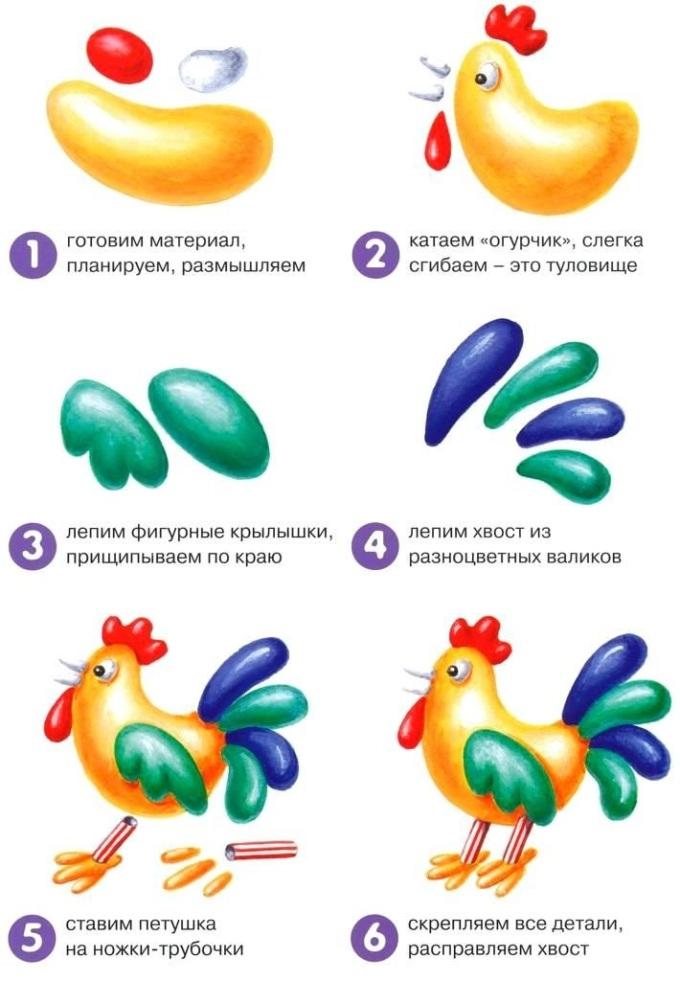 